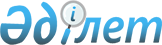 "Субсидиялаудың кейбір мәселелері туралы" Ақмола облысы әкімдігінің 2014 жылғы 20 наурыздағы № А-3/95 қаулысына өзгерістер енгізу туралы
					
			Күшін жойған
			
			
		
					Ақмола облысы әкімдігінің 2014 жылғы 11 қыркүйектегі № А-8/433 қаулысы. Ақмола облысының Әділет департаментінде 2014 жылғы 22 қыркүйекте № 4360 болып тіркелді. Күші жойылды - Ақмола облысы әкімдігінің 2015 жылғы 19 қаңтардағы № А-1/15 қаулысымен      Ескерту. Күші жойылды - Ақмола облысы әкімдігінің 19.01.2015 № А-1/15 (ресми жарияланған күнінен бастап қолданысқа енгізіледі) қаулысымен.

      РҚАО ескертпесі.

      Құжаттың мәтінінде түпнұсқаның пунктуациясы мен орфографиясы сақталған.



      "Қазақстан Республикасындағы жергілікті мемлекеттік басқару және өзін-өзі басқару туралы" Қазақстан Республикасының 2001 жылғы 23 қаңтардағы Заңына, Қазақстан Республикасы Үкіметінің 2014 жылғы 18 ақпандағы № 103 қаулысымен бекітілген Асыл тұқымды мал шаруашылығын дамытуды, мал шаруашылығы өнімінің өнімділігі мен сапасын арттыруды жергілікті бюджеттерден субсидиялау қағидаларына сәйкес, Ақмола облысының әкімдігі ҚАУЛЫ ЕТЕДІ:

      1. 

"Субсидиялаудың кейбір мәселелері туралы" Ақмола облысы әкімдігінің 2014 жылғы 20 наурыздағы № А-3/95 қаулысына (Нормативтік құқықтық актілерді мемлекеттік тіркеу тізілімінде № 4042 болып тіркелген, "Арқа ажары" және "Акмолинская правда" газеттерінде 2014 жылғы 27 наурызда жарияланған) келесі өзгерістер енгізілсін:



      жоғарыда көрсетілген қаулының 3-ші, 4-қосымшалары осы қаулының 1-ші, 2-қосымшаларына сәйкес жаңа редакцияда жазылсын.

      2. 

Осы қаулының орындалуын бақылау облыс әкімінің бірінші орынбасары Р.Қ.Әкімовке жүктелсін.

      3. 

Облыс әкімдігінің осы қаулысы Ақмола облысының Әділет департаментінде мемлекеттік тіркелген күнінен бастап күшіне енеді және ресми жарияланған күнінен бастап қолданысқа енгізіледі.

 

  

Асыл тұқымды мал шаруашылығын дамытуды және мал шаруашылығы өнiмiнiң өнiмдiлiгi мен сапасын арттыруды субсидиялау бағыттары бойынша субсидиялар көлемдері

  

Асыл тұқымды мал шаруашылығын дамытуды және мал шаруашылығы өнiмiнiң өнiмдiлiгi мен сапасын арттыруды субсидиялау бағыттары бойынша субсидиялар көлемдері

 
					© 2012. Қазақстан Республикасы Әділет министрлігінің «Қазақстан Республикасының Заңнама және құқықтық ақпарат институты» ШЖҚ РМК
				      Ақмола облысының әкіміС.Кулагин      "КЕЛІСІЛДІ"      Қазақстан Республикасының

      Ауыл шаруашылығы министрінің м.а.С.Омаров

Ақмола облысы әкімдігінің

2014 жылғы 11 қыркүйектегі

№ А-8/433 қаулысына

1-қосымша

Ақмола облысы әкімдігінің

2014 жылғы 20 наурыздағы

№ А-3/95 қаулысына

3-қосымша№

 Субсидиялау бағыты

 Өлшем бірлігі

 1 бірлікке арналған субсидиялар нормативтері, теңге

 Субсидиялау көлемі

 Субсидиялау көлемі

 Субсидиялау сомасы, мың теңге

 Етті бағыттағы ірі қара мал шаруашылығы

 Етті бағыттағы ірі қара мал шаруашылығы

 Етті бағыттағы ірі қара мал шаруашылығы

 Етті бағыттағы ірі қара мал шаруашылығы

 Етті бағыттағы ірі қара мал шаруашылығы

 Етті бағыттағы ірі қара мал шаруашылығы

 Етті бағыттағы ірі қара мал шаруашылығы

 1.

 Асыл тұқымды және селекциялық жұмысты жүргізу

 Асыл тұқымды және селекциялық жұмысты жүргізу

 Асыл тұқымды және селекциялық жұмысты жүргізу

 Асыл тұқымды және селекциялық жұмысты жүргізу

 Асыл тұқымды және селекциялық жұмысты жүргізу

 Асыл тұқымды және селекциялық жұмысты жүргізу

 1)

 тұқымдық түрлендірумен қамтылған ірі қара малдың аналық мал басы

 бас

 18 000

 40 042

 40 042

 720 756

 2)

 асыл тұқымды ірі қара малдың аналық мал басы

 бас

 20 000

 18 853

 18 853

 377 060

 3)

 жалпы табындарда етті бағыттағы тұқымдық бұқаларды күтіп-бағу

 бас

 104 000

 298

 298

 30 992

 2.

 Асыл тұқымды және селекциялық ірі қара малды сатып алу

 Асыл тұқымды және селекциялық ірі қара малды сатып алу

 Асыл тұқымды және селекциялық ірі қара малды сатып алу

 Асыл тұқымды және селекциялық ірі қара малды сатып алу

 Асыл тұқымды және селекциялық ірі қара малды сатып алу

 Асыл тұқымды және селекциялық ірі қара малды сатып алу

 1)

 отандық асыл тұқымды ірі қара мал

 бас

 154 000

 1 429

 220 066

 220 066

 2)

 импортталған асыл тұқымды ірі қара мал (Австралиядан, АҚШ-тан және Канададан)

 бас

 200 000

 168

 33 600

 33 600

 3)

 импортталған селекциялық ірі қара мал (Ресейден, Белоруссиядан және Украинадан әкелінген асыл тұқымды малды қоса есептегенде)

 бас

 118 000

 11

 1 298

 1 298

 Барлығы:

 Барлығы:

 Барлығы:

 Барлығы:

 Барлығы:

 1 383 772

 1 383 772

 Сүтті бағыттағы ірі қара мал шаруашылығы

 Сүтті бағыттағы ірі қара мал шаруашылығы

 Сүтті бағыттағы ірі қара мал шаруашылығы

 Сүтті бағыттағы ірі қара мал шаруашылығы

 Сүтті бағыттағы ірі қара мал шаруашылығы

 Сүтті бағыттағы ірі қара мал шаруашылығы

 Сүтті бағыттағы ірі қара мал шаруашылығы

 1.

 Селекциялық және асыл тұқымдық жұмысты жүргізу

 Селекциялық және асыл тұқымдық жұмысты жүргізу

 Селекциялық және асыл тұқымдық жұмысты жүргізу

 Селекциялық және асыл тұқымдық жұмысты жүргізу

 Селекциялық және асыл тұқымдық жұмысты жүргізу

 Селекциялық және асыл тұқымдық жұмысты жүргізу

 1)

 асыл тұқымды ірі қара малдың аналық басы

 бас

 20 000

 6 117

 6 117

 122 340

 2.

 Асыл тұқымды ірі қара малды сатып алу

 Асыл тұқымды ірі қара малды сатып алу

 Асыл тұқымды ірі қара малды сатып алу

 Асыл тұқымды ірі қара малды сатып алу

 Асыл тұқымды ірі қара малды сатып алу

 Асыл тұқымды ірі қара малды сатып алу

 1)

 отандық асыл тұқымды ірі қара мал

 бас

 154 000

 549

 549

 89 166

 2)

 импортталған асыл тұқымды ірі қара мал (Австралиядан, АҚШ-тан, Канададан)

 бас

 235 000

 674

 674

 158 390

 Ірі қара мал шаруашылығы

 Ірі қара мал шаруашылығы

 Ірі қара мал шаруашылығы

 Ірі қара мал шаруашылығы

 Ірі қара мал шаруашылығы

 Ірі қара мал шаруашылығы

 Ірі қара мал шаруашылығы

 Жеке қосалқы шаруашылықтардағы ірі қара малдың аналық мал басын қолдан ұрықтандыруды ұйымдастыру

 бас

 3 535

 12 923

 12 923

 45 681

 Барлығы:

 Барлығы:

 Барлығы:

 Барлығы:

 Барлығы:

 Барлығы:

 415 577

 Жұмыртқа бағыттағы құс шаруашылығы

 Жұмыртқа бағыттағы құс шаруашылығы

 Жұмыртқа бағыттағы құс шаруашылығы

 Жұмыртқа бағыттағы құс шаруашылығы

 Жұмыртқа бағыттағы құс шаруашылығы

 Жұмыртқа бағыттағы құс шаруашылығы

 Жұмыртқа бағыттағы құс шаруашылығы

 Ата-тектік, ата-енелік нысандары бар отандық асыл тұқымды құс фабрикаларынан жұмыртқа бағыттағы асыл тұқымды тәулiктiк балапандарды, сондай-ақ асыл тұқымды жұмыртқаларды сатып алу

 Ата-тектік, ата-енелік нысандары бар отандық асыл тұқымды құс фабрикаларынан жұмыртқа бағыттағы асыл тұқымды тәулiктiк балапандарды, сондай-ақ асыл тұқымды жұмыртқаларды сатып алу

 Ата-тектік, ата-енелік нысандары бар отандық асыл тұқымды құс фабрикаларынан жұмыртқа бағыттағы асыл тұқымды тәулiктiк балапандарды, сондай-ақ асыл тұқымды жұмыртқаларды сатып алу

 Ата-тектік, ата-енелік нысандары бар отандық асыл тұқымды құс фабрикаларынан жұмыртқа бағыттағы асыл тұқымды тәулiктiк балапандарды, сондай-ақ асыл тұқымды жұмыртқаларды сатып алу

 Ата-тектік, ата-енелік нысандары бар отандық асыл тұқымды құс фабрикаларынан жұмыртқа бағыттағы асыл тұқымды тәулiктiк балапандарды, сондай-ақ асыл тұқымды жұмыртқаларды сатып алу

 Ата-тектік, ата-енелік нысандары бар отандық асыл тұқымды құс фабрикаларынан жұмыртқа бағыттағы асыл тұқымды тәулiктiк балапандарды, сондай-ақ асыл тұқымды жұмыртқаларды сатып алу

 1)

 Тәуліктік балапан (ақырғы)

 мың бас

 50 000

 205,9

 205,9

 10 295

 Барлығы:

 Барлығы:

 Барлығы:

 Барлығы:

 Барлығы:

 Барлығы:

 10 295

 Қой шаруашылығы

 Қой шаруашылығы

 Қой шаруашылығы

 Қой шаруашылығы

 Қой шаруашылығы

 Қой шаруашылығы

 Қой шаруашылығы

 1.

 Селекциялық және асыл тұқымдық жұмыстарды жүргізу

 Селекциялық және асыл тұқымдық жұмыстарды жүргізу

 Селекциялық және асыл тұқымдық жұмыстарды жүргізу

 Селекциялық және асыл тұқымдық жұмыстарды жүргізу

 Селекциялық және асыл тұқымдық жұмыстарды жүргізу

 Селекциялық және асыл тұқымдық жұмыстарды жүргізу

 1)

 Асыл тұқымды зауыттар мен шаруашылықтардағы асыл тұқымдық аналық қой басы

 бас

 1 500

 9 707

 9 707

 14 560,3

 2)

 Тұқымдық түрлендірумен қамтылған аналық қой басы

 бас

 1 500

 2 710

 2 710

 4 065

 2.

 Асыл тұқымды тоқтылар мен тұсақтарды сатып алу

 бас

 8 000

 3 523

 3 523

 28 184

 Барлығы:

 Барлығы:

 Барлығы:

 Барлығы:

 Барлығы:

 Барлығы:

 46 809,3

 Жылқы шаруашылығы

 Жылқы шаруашылығы

 Жылқы шаруашылығы

 Жылқы шаруашылығы

 Жылқы шаруашылығы

 Жылқы шаруашылығы

 Жылқы шаруашылығы

 1.

 Асыл тұқымды жылқыларды сатып алу

 бас

 40 000

 23

 23

 920

 Барлығы:

 Барлығы:

 Барлығы:

 Барлығы:

 Барлығы:

 Барлығы:

 920

 Жиыны:

 Жиыны:

 Жиыны:

 Жиыны:

 Жиыны:

 Жиыны:

 1 857 373,3

 

Ақмола облысы әкімдігінің

2014 жылғы 11 қыркүйектегі

№ А-8/433 қаулысына

2-қосымша

Ақмола облысы әкімдігінің

2014 жылғы 20 наурыздағы

№ А-3/95 қаулысына

4-қосымша№

 Субсидиялау бағыты

 Субсидиялау бағыты

 Өлшем бірлігі

 1 бірлікке арналған субсидиялар нормативтері, теңге

 Субсидиялау көлемі

 Субсидиялау сомасы, мың теңге

 Етті бағыттағы ірі қара мал шаруашылығы

 Етті бағыттағы ірі қара мал шаруашылығы

 Етті бағыттағы ірі қара мал шаруашылығы

 Етті бағыттағы ірі қара мал шаруашылығы

 Етті бағыттағы ірі қара мал шаруашылығы

 Етті бағыттағы ірі қара мал шаруашылығы

 Етті бағыттағы ірі қара мал шаруашылығы

 1.

 Сиыр етін өндіру үшін мал азығы құнын арзандату:

 Сиыр етін өндіру үшін мал азығы құнын арзандату:

 Сиыр етін өндіру үшін мал азығы құнын арзандату:

 Сиыр етін өндіру үшін мал азығы құнын арзандату:

 1)

 1-деңгей

 1-деңгей

 тонна

 220 000

 550

 121 000

 2)

 2-деңгей

 2-деңгей

 тонна

 170 000

 960

 163 200

 3)

 3-деңгей

 3-деңгей

 тонна

 120 000

 300

 36 000

 2.

 Бұқашықтарды субсидиялаудың бірінші деңгейіндегі бордақылау алаңдарына өткізу

 Бұқашықтарды субсидиялаудың бірінші деңгейіндегі бордақылау алаңдарына өткізу

 бас

 15 000

 1 644

 24 660

 Барлығы:

 Барлығы:

 Барлығы:

 Барлығы:

 Барлығы:

 Барлығы:

 334 860

 Шошқа шаруашылығы

 Шошқа шаруашылығы

 Шошқа шаруашылығы

 Шошқа шаруашылығы

 Шошқа шаруашылығы

 Шошқа шаруашылығы

 Шошқа шаруашылығы

 1.

 Шошқа етін өндіруге арналған азық құнын арзандату

 Шошқа етін өндіруге арналған азық құнын арзандату

 тонна

 98 000

 500

 49 000

 Барлығы:

 Барлығы:

 Барлығы:

 Барлығы:

 Барлығы:

 Барлығы:

 49 000

 Қой шаруашылығы

 Қой шаруашылығы

 Қой шаруашылығы

 Қой шаруашылығы

 Қой шаруашылығы

 Қой шаруашылығы

 Қой шаруашылығы

 1

 1

 Қой етін өндіруге арналған азық құнын арзандату

 тонна

 100 000

 58

 5 800

 Барлығы:

 Барлығы:

 Барлығы:

 Барлығы:

 Барлығы:

 Барлығы:

 5 800

 Сүтті бағыттағы ірі қара мал шаруашылығы

 Сүтті бағыттағы ірі қара мал шаруашылығы

 Сүтті бағыттағы ірі қара мал шаруашылығы

 Сүтті бағыттағы ірі қара мал шаруашылығы

 Сүтті бағыттағы ірі қара мал шаруашылығы

 Сүтті бағыттағы ірі қара мал шаруашылығы

 Сүтті бағыттағы ірі қара мал шаруашылығы

 1.

 Сүт өндіру үшін мал азығы құнын арзандату:

 Сүт өндіру үшін мал азығы құнын арзандату:

 Сүт өндіру үшін мал азығы құнын арзандату:

 Сүт өндіру үшін мал азығы құнын арзандату:

 1)

 1-деңгей

 1-деңгей

 тонна

 25 000

 15 670

 391 750

 2)

 2-деңгей

 2-деңгей

 тонна

 15 000

 3 820

 57 300

 3)

 3-деңгей

 3-деңгей

 тонна

 10 000

 4 820

 48 200

 Барлығы:

 Барлығы:

 Барлығы:

 Барлығы:

 Барлығы:

 Барлығы:

 497 250

 Жылқы шаруашылығы

 Жылқы шаруашылығы

 Жылқы шаруашылығы

 Жылқы шаруашылығы

 Жылқы шаруашылығы

 Жылқы шаруашылығы

 Жылқы шаруашылығы

 1.

 Мыналарды өндіру үшін азық құнын арзандату:

 Мыналарды өндіру үшін азық құнын арзандату:

 Мыналарды өндіру үшін азық құнын арзандату:

 Мыналарды өндіру үшін азық құнын арзандату:

 1)

 жылқы еті

 жылқы еті

 тонна

 92 000

 182

 16 744

 2)

 қымыз

 қымыз

 тонна

 60 000

 254

 15 240

 Барлығы:

 Барлығы:

 Барлығы:

 Барлығы:

 Барлығы:

 Барлығы:

 31 984

 Түйе шаруашылығы

 Түйе шаруашылығы

 Түйе шаруашылығы

 Түйе шаруашылығы

 Түйе шаруашылығы

 Түйе шаруашылығы

 Түйе шаруашылығы

 1.

 шұбат өндіру үшін азық құнын арзандату:

 шұбат өндіру үшін азық құнын арзандату:

 тонна

 55 000

 11

 605

 Барлығы:

 Барлығы:

 Барлығы:

 Барлығы:

 Барлығы:

 Барлығы:

 605

 Етті бағыттағы құс шаруашылығы

 Етті бағыттағы құс шаруашылығы

 Етті бағыттағы құс шаруашылығы

 Етті бағыттағы құс шаруашылығы

 Етті бағыттағы құс шаруашылығы

 Етті бағыттағы құс шаруашылығы

 Етті бағыттағы құс шаруашылығы

 1.

 Құс етін өндіру үшін азық құнын арзандату:

 Құс етін өндіру үшін азық құнын арзандату:

 Құс етін өндіру үшін азық құнын арзандату:

 Құс етін өндіру үшін азық құнын арзандату:

 2)

 3-деңгей

 3-деңгей

 тонна

 50 000

 470,2

 23 511

 Барлығы:

 Барлығы:

 Барлығы:

 Барлығы:

 Барлығы:

 Барлығы:

 23 511

 Жұмыртқа бағыттағы құс шаруашылығы

 Жұмыртқа бағыттағы құс шаруашылығы

 Жұмыртқа бағыттағы құс шаруашылығы

 Жұмыртқа бағыттағы құс шаруашылығы

 Жұмыртқа бағыттағы құс шаруашылығы

 Жұмыртқа бағыттағы құс шаруашылығы

 Жұмыртқа бағыттағы құс шаруашылығы

 1.

 Тағамдық жұмыртқа өндіру үшін азық құнын арзандату:

 Тағамдық жұмыртқа өндіру үшін азық құнын арзандату:

 Тағамдық жұмыртқа өндіру үшін азық құнын арзандату:

 Тағамдық жұмыртқа өндіру үшін азық құнын арзандату:

 1)

 1-деңгей

 1-деңгей

 мың дана

 3 000

 258 815

 776 445

 2)

 2-деңгей

 2-деңгей

 мың дана

 2 600

 133 720

 347 672

 3)

 3-деңгей

 3-деңгей

 мың дана

 2 000

 15 000

 30 000

 Барлығы:

 Барлығы:

 Барлығы:

 Барлығы:

 Барлығы:

 Барлығы:

 1 154 117

 Жиыны:

 Жиыны:

 Жиыны:

 Жиыны:

 Жиыны:

 Жиыны:

 2 107 127

 